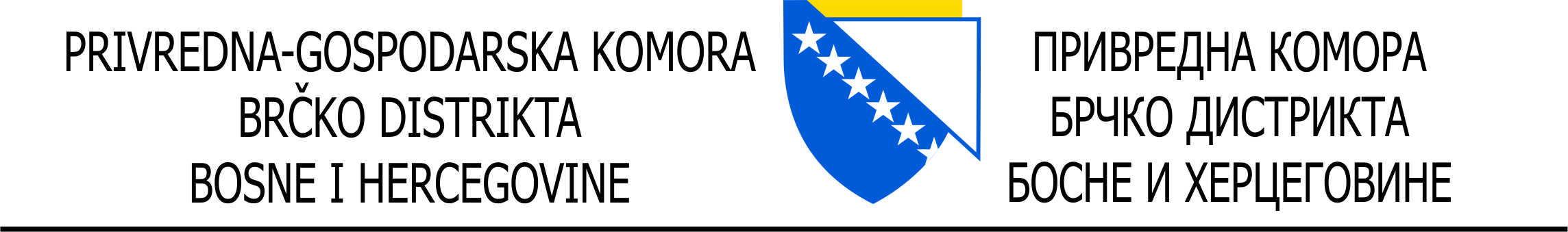 Cvijete Zuzorić bb, 76100 Brčko distrikt BiH; Telefon/faks: 049/216-116; E-mail: pkomora.bd@gmail.com; JIB: 4600147010003Цвијете Зузорић бб, 76100 Брчко дистрикт БиХ; Телефон/факс: 049/216-116; ЈИБ: 4600147010003P R I S T U P N I C A                                                            (Zahtjev za pristupanje u članstvo)Poslovno ime :__________________________________________________________________________        upisati pravnu formu (doo, dd, javno preduzeće,ili drugo, kao  i skraćeno i/ili strano poslovno ime)Sjedište: _______________________________________________________________________________                                                          (ulica i broj, poštanski broj, mesto)Djelatnost:______________________________________________________________________________                                                                       (šifra i naziv)JIB:________________________________  PIB:  ______________________________________________Poslovna banka: _____________________  Račun: ____________________________________________Broj telefona:  _______________________ Broj faksa:___________________________________________E-mail:_____________________________   web sajt:___________________________________________Lice ovlašteno za zastupanje: ______________________________________________________________Kontakt osoba:________________________________________________________________________________________________________________________________________________________________                                     (ime, prezime, funkcija, telefon, mob.telefon, faks, e-mejl adresa)  Broj zaposlenih:_____________________________________Datum osnivanja (registracije): _______________ Nadležni organ za registraciju:______________________Svojim potpisom potvrđujem tačnost svih gore navedenih podataka pod punom moralnom, materijalnom i krivičnom odgovornošću.Svojim potpisom potvrđujem pristupanje u članstvo Privredne komore Brčko distrikta BiH i prihvatam sva prava i obaveze koje proizilaze iz Zakona, Statuta i drugih akata Privredne komore Brčko distrikta BiH.                                                                       M.P.     U Brčko distriktu BiH, _________________                                          (datum)	         ________________________________________                                štampanim slovima                 (ime, prezime i funkcija ovlaštenog lica)          _______________________________________                               (potpis ovlaštenog lica)